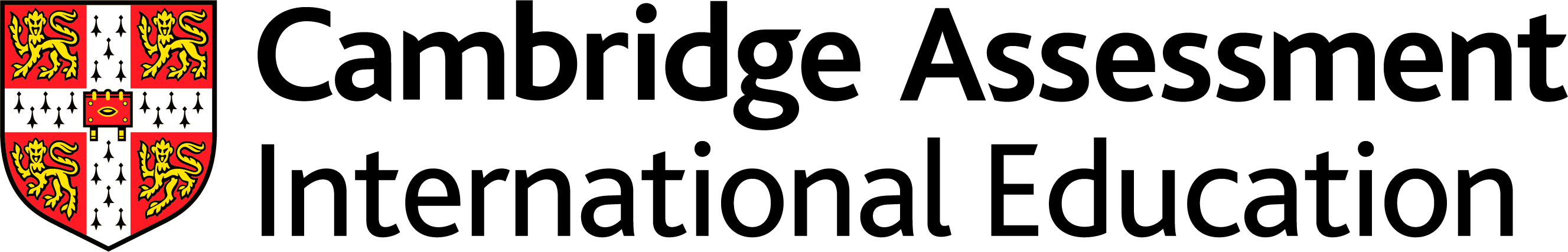 Scheme of WorkCambridge O Level Literature in English 2010For examination from 2023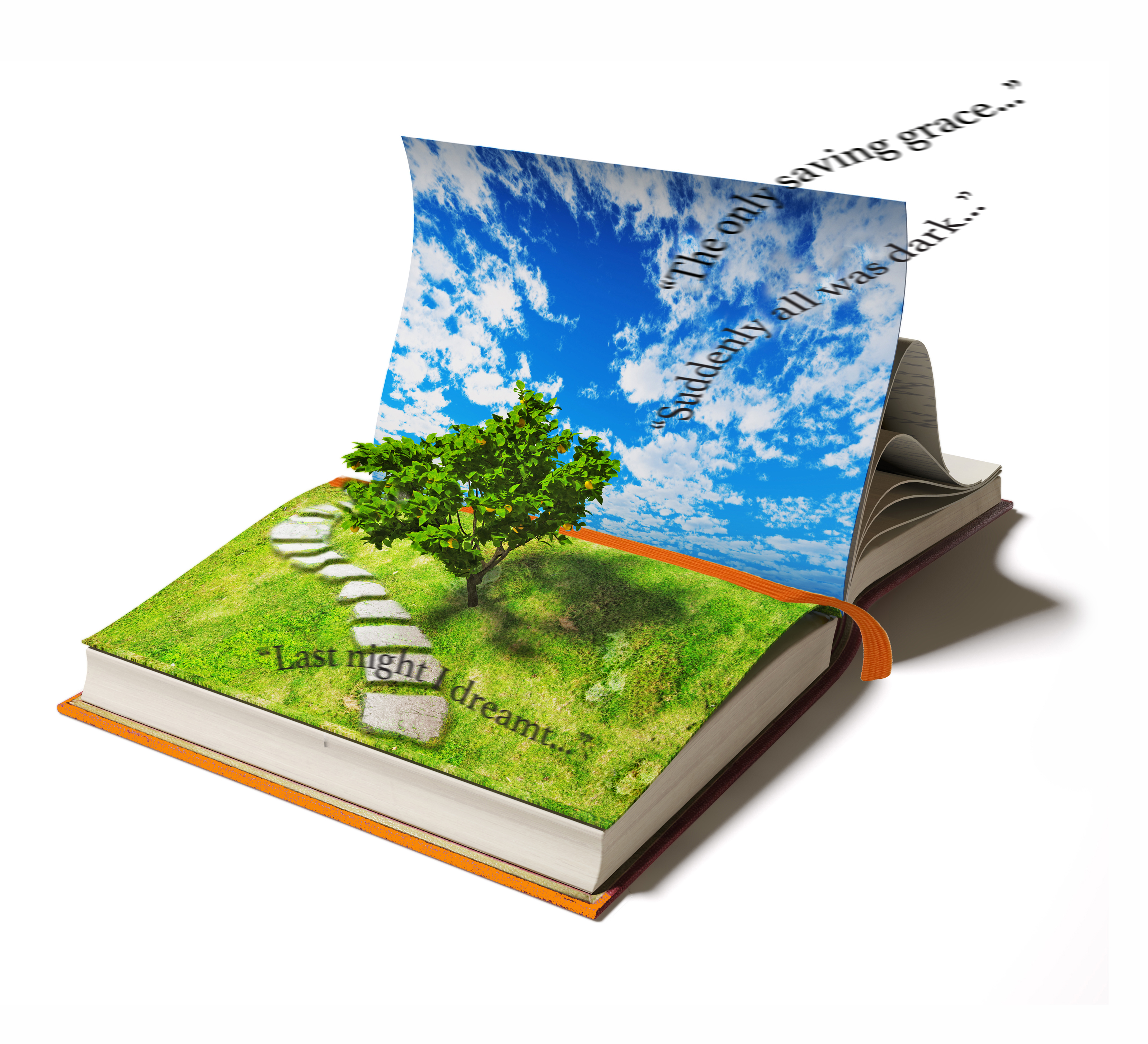 In order to help us develop the highest quality resources, we are undertaking a continuous programme of review; not only to measure the success of our resources but also to highlight areas for improvement and to identify new development needs.We invite you to complete our survey by visiting the website below. Your comments on the quality and relevance of our resources are very important to us.www.surveymonkey.co.uk/r/GL6ZNJBWould you like to become a Cambridge consultant and help us develop support materials?
Please follow the link below to register your interest.www.cambridgeinternational.org/cambridge-for/teachers/teacherconsultants/Copyright © UCLES 2020Cambridge Assessment International Education is part of the Cambridge Assessment Group. Cambridge Assessment is the brand name of the University of Cambridge Local Examinations Syndicate (UCLES), which itself is a department of the University of Cambridge.UCLES retains the copyright on all its publications. Registered Centres are permitted to copy material from this booklet for their own internal use. However, we cannot give permission to Centres to photocopy any material that is acknowledged to a third party, even for internal use within a Centre.Contents Contents	3Introduction	4Poetry	7Prose	10Drama	14Unseen	17Coursework	20IntroductionThis scheme of work has been designed to support you in your teaching and lesson planning. Making full use of this scheme of work will help you to improve both your teaching and your learners’ potential. It is important to have a scheme of work in place in order for you to guarantee that the syllabus is covered fully. You can choose what approach to take and you know the nature of your institution and the levels of ability of your learners. What follows is just one possible approach you could take and you should always check the syllabus for the content of your course.Suggestions for independent study (I) and formative assessment (F) are also included. Opportunities for differentiation are indicated as Extension activities; there is the potential for differentiation by resource, grouping, expected level of outcome, and degree of support by teacher, throughout the scheme of work. Timings for activities and feedback are left to the judgment of the teacher, according to the level of the learners and size of the class. Length of time allocated to a task is another possible area for differentiation.Guided learning hoursGuided learning hours give an indication of the amount of contact time you need to have with your learners to deliver a course. Our syllabuses are designed around 130 hours for Cambridge O Level courses. The number of hours may vary depending on local practice and your learners’ previous experience of the subject. The table below give some guidance about what percentage of the course you should spend on each area.Assessment objectives (AOs)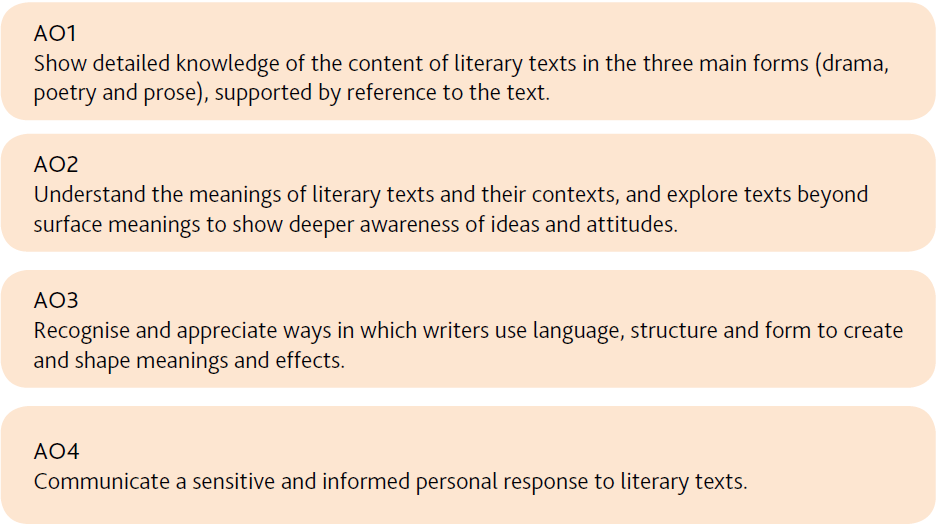 ResourcesThe up-to-date resource list for this syllabus, including textbooks endorsed by Cambridge International, is listed at www.cambridgeinternational.org   Endorsed textbooks have been written to be closely aligned to the syllabus they support, and have been through a detailed quality assurance process. As such, all textbooks endorsed by Cambridge for this syllabus are the ideal resource to be used alongside this scheme of work as they cover each learning objective.Past papers for syllabus 0475 are relevant and applicable to syllabus 2010, so we suggest you visit the webpage for Cambridge IGCSE Literature in English 0475 on our School Support Hub for further teaching materials. School Support HubThe School Support Hub www.cambridgeinternational.org/support is a secure online resource bank and community forum for Cambridge teachers, where you can download specimen and past question papers, mark schemes and other resources. This scheme of work is available as PDF and an editable version in Microsoft Word format; both are available on the School Support Hub at www.cambridgeinternational.org/support. If you are unable to use Microsoft Word you can download Open Office free of charge from www.openoffice.orgWebsitesThis scheme of work includes website links providing direct access to internet resources. Cambridge Assessment International Education is not responsible for the accuracy or content of information contained in these sites. The inclusion of a link to an external website should not be understood to be an endorsement of that website or the site's owners (or their products/services). The website pages referenced in this scheme of work were selected when the scheme of work was produced. Other aspects of the sites were not checked and only the particular resources are recommended.How to get the most out of this scheme of work – integrating syllabus content, skills and teaching strategiesWe have written this scheme of work for the Cambridge O Level Literature in English syllabus and it provides some ideas and suggestions of how to cover the content of the syllabus. We have designed the following features to help guide you through your course. PoetryProse Many activities in this unit can be amended for use with Drama set texts.Drama Many activities in this unit can be amended for use with Prose set texts.Unseen Many of the activities in the Poetry and Prose units can be amended for use with Unseen questions.  These activities focus on the four assessment objectives. The learning objectives in this unit relate to the specific requirements of the Coursework component.CourseworkMany of the activities in the Poetry, Prose and Drama units of this scheme of work can be used in preparing learners for coursework assignments.Cambridge Assessment International Education
The Triangle Building, Shaftesbury Road, Cambridge, CB2 8EA, United Kingdom
t: +44 1223 553554     
e: info@cambridgeinternational.org    www.cambridgeinternational.org Copyright © UCLES May 2020Option 1Suggested teaching time (% of the course)Option 2Suggested teaching time (% of the course)PoetryIt is recommended to take about 25% of the course. PoetryIt is recommended to take about 25% of the course. ProseIt is recommended to take about 25% of the course. ProseIt is recommended to take about 25% of the course.DramaIt is recommended to take about 50% of the course.DramaIt is recommended to take about 25% of the course.Suggested teaching time (% of the course)UnseenIt is recommended to take about 25% of the course.Option 3Suggested teaching time (% of the course)PoetryIt is recommended to take about 25% of the course. ProseIt is recommended to take about 25% of the course. DramaIt is recommended to take about 25% of the course. CourseworkIt is recommended to take about 25% of the course. AOsLearning objectivesSuggested teaching activities The writer’s use of language and structure (AO3)Explore passages and relate them to the whole textAsk learners to do the following activities on their own:Explain where the extract appears in the text and what happens immediately before and after the extract. Ask them to consider significant links between the content of the extract and the rest of the text.Provide a brief overview of the content and organisation of the extract.Explore the way the writer uses language to achieve certain effects.  Get them to highlight key words on a copy of the extract and annotating them, saying what they find particularly striking, vivid, memorable, disturbing, etc. (I)Next appoint a learner to provide feedback from each group. (F)Extension activityHold a class debate in which speakers take opposing lines of argument (e.g. selfish – selfless, victim – villain).  The rest of the class ask probing questions of the two main debaters.  The validity of views will be determined by the use of supporting evidence found in the text.Past and specimen papersPast and specimen papersPast and specimen papers0475 past papers / specimen papers (from 2020), O Level 2010 specimen papers (for 2023 onwards) and mark schemes are available to download at www.cambridgeinternational.org/support (F)Nov 2012 	Paper 12 Q1 (a) and (b)0475 past papers / specimen papers (from 2020), O Level 2010 specimen papers (for 2023 onwards) and mark schemes are available to download at www.cambridgeinternational.org/support (F)Nov 2012 	Paper 12 Q1 (a) and (b)0475 past papers / specimen papers (from 2020), O Level 2010 specimen papers (for 2023 onwards) and mark schemes are available to download at www.cambridgeinternational.org/support (F)Nov 2012 	Paper 12 Q1 (a) and (b)AOsLearning objectivesSuggested teaching activities Informed personal response AO4Develop confidence in communicating first impressionsSelect a poem from the poetry set text and provide both a gloss for some of the more unfamiliar or archaic words and a brief explanation of unfamiliar concepts or contexts.Read the poem aloud and ask learners to underline words they find difficult. Then learners consult the meanings of these words in a dictionary, explaining how their own active learning can increase their understanding of a poem and help to build their confidence. Learners report back to the whole group the meanings of words they have looked up.Display these questions on the board:Which words do you find most striking / vivid / disturbing / moving, etc.?Which sounds are particularly memorable?Which images are most powerful or striking?Which senses does the poet particularly appeal to in the poem?What are your impressions of the speaker of the poem (if there is one?)Get learners to provide their own responses to these questions. (F/I)Deeper meanings AO2Move beyond surface meanings to explore the poem’s deeper implicationsThis activity follows on from the previous one. Learners should work in pairs, sharing their ideas.  Each partner should ask probing questions to ensure that points are clearly substantiated by reference to the detail of the poem. Invite feedback from learners, encouraging them to ask each other probing follow-up questions on the observations they make. The questions in pair and whole group discussions should aim to help learners build on their initial responses.Make the point that all readers of poetry sometimes find poems obscure or ambiguous; there is no correct answer, and there can be alternative interpretations so long as they are supported by valid evidence from the text.After the whole group discussion, ask learners to explain two main ideas from the poem, providing concise direct quotation to support them. (F/I)The poet’s use of language and form AO3Explore how the poet uses language and form to create and shape meanings and effectsArrange learners in pairs and ask them to read sections of the poem to each other, emphasising the poet’s use of:rhythmrhymeenjambment.Then learners discuss how these features of the poem helped to create certain effects for a reader. They need to discuss specific examples and not rely on overly generalised comment such as ‘The enjambment / rhyme makes the poem flow.’  Next, on a copy of the poem, learners should make their own annotations of some examples of the following devices:sound: alliteration, assonance, onomatopoeia (and the ones listed above)imagery: simile, metaphor, personificationrhetorical: question, hyperbole, repetition, humour, irony.Each note should comment on the precise effect created by the use of the particular device.  This is important, as learners need to be taught to move beyond the logging and description of devices if they are to progress to analysis. They should not confuse the listing of terms with analysis.  For example, the following comment simply logs the device: ‘Wordsworth’s description of the Thames in “The river glideth at its own sweet will” is personification.’ More effective analysis would comment on the precise connotations of ‘glideth’ and ‘sweet will’.Learners should make their annotations on language to the left of the poem. (F/I)The poet’s use of structure AO3Explore how the poet uses structure to create and shape meanings and effectsPlay an online recording of the poem being read aloud or read the poem yourself.  As they listen, learners should consider the way the poem begins, develop and ends, paying close attention to notable shifts in topic, tone or mood.Learners should makes notes on these aspects of structure on their copy of the poem, to the right of the poem.  [I]Then, ask learners, in small groups, to consider the way the poem’s structure contributes to its overall effect: e.g. What impact do the opening and closing lines of the poem have on them as readers? (F)Use sites such as the following to source recordings of poems:www.poetryarchive.org www.poetryoutloud.org Extension activityA useful revision activity is to allocate each learner one of the set poems to practise reading aloud. This would lead to a recording, perhaps as homework activity. The recordings can then be shared as a class resource on the centre’s virtual learning environment. (I)Informed personal response AO4Reference to the text AO1Develop confidence in communicating a supported personal responseTeacher devises an O Level-style question on the set poem, basing it on past/specimen Poetry questions.  Explain to learners that the following words in questions are designed to elicit personal responses to the writing:memorablevividmovingstrikingsad.For poetry activities early in the course, use bullets to supplement the main question to help learners plan and organise their response.  The level of ‘scaffolding’ can be reduced and the level of challenge can be increased gradually as the course progresses. Get learners in small groups to discuss the question.  Then, learners spend five minutes planning their own response to the question. Emphasise the importance of selecting relevant material that addresses the specific demands of the question and advise against exhaustive questions that merely explain the poem without a clear focus on the question.Learners then spend 40 minutes writing their response. They should remember to support the points they make by using concise direct quotations from the poem. (I)Extension activityLearners peer-evaluate their responses.  Using pencil, they should:tick valid and thoughtful points that address the question put a question mark in the margin alongside sentences that lack focus on the questionunderline instances of unclear expressionuse a caret symbol  in the margin to indicate where development or support is required.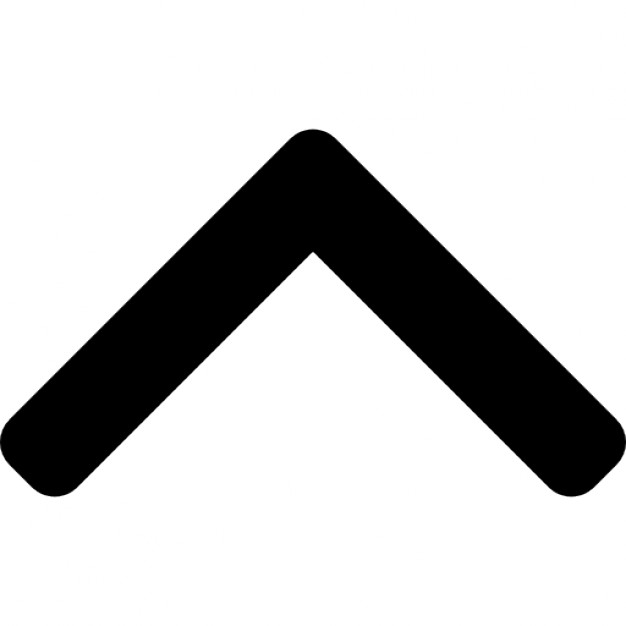 These marking annotations will help learners to re-draft their response to ensure it is an informed personal response, one that addresses the question and one that has apt textual reference for support.Past and specimen papersPast and specimen papersPast and specimen papers0475 past papers / specimen papers (from 2020), O Level 2010 specimen papers (for 2023 onwards) and mark schemes are available to download at www.cambridgeinternational.org/support (F)0475 past papers / specimen papers (from 2020), O Level 2010 specimen papers (for 2023 onwards) and mark schemes are available to download at www.cambridgeinternational.org/support (F)0475 past papers / specimen papers (from 2020), O Level 2010 specimen papers (for 2023 onwards) and mark schemes are available to download at www.cambridgeinternational.org/support (F)AOsLearning objectivesSuggested teaching activities Detailed knowledge AO1Increase learners’ understanding and appreciation of the set prose text Get learners to set up a reading log, which could include:brief synopses of chapters (in no more than a couple of sentences in their own words) a timeline of events (very useful when a narrative is arranged non-chronologically)a list or diagram of characters and their relationships with each otherfirst impressions of main charactersinitial thoughts about the main themes or ideas in the text.The level of detail and complexity can be varied according to the level of ability of the learners.  Reading logs should be capable of being updated and can be useful for starter or plenary activities designed to consolidate learners’ understanding of texts. (F/I)In addition, learners could use the format of current game shows to devise short answer questions that test each other’s knowledge of the novel or short stories.  Some online quizzes provide a ready-made resource for ascertaining the extent of learners’ knowledge: e.g.www.cliffsnotes.com/literature/l/lord-of-the-flies/study-help/quiz (F)The previous activity provides an opportunity for teachers to help learners distinguish between good and bad websites.  Good websites provides basic synopses and character sketches that help to reinforce knowledge at a basic level.  Essay questions that are sometimes provided on these sites, however, are not the type that feature in O Level-style questions.Bad websites are distinguished by the dominance of advertising or the provision of ‘ready-made’ essays that require purchase.  Learners should be reminded of the penalties of ‘suspected malpractice’.  Deeper meanings AO2Move beyond surface meanings to explore deeper implications about characterAllocate learners to small groups.  Give each group a particular character and specify a particular moment* in the text and select a learner to take that particular role in a ‘hot-seating’ activity.  Give learners 5 minute to prepare for their role as either questioner or person in the hot seat.[*An example might be Ralph after the murder of Simon in William Golding’s Lord of the Flies.] After the initial activity, select one or more of the groups to repeat their performance in front of the whole group. (F)The following activity is possible only where there exist one or more film adaptations of the text.  Select one or more of the clips used in the hot-seating activity.  Ask learners to consider the interpretation offered in the film clip(s).  How does the presentation of the particular character help them to understand the following?the deeper implications of character links between presentation of character and theme.Understand meanings and contexts AO2Explore how context emerges from the textAsk learners to select their own major character from the text.  Then to create a QUOTATION + COMMENT table which:lists key quotations for the charactercomments on what the quotations reveal about relevant contexts.For example, quotations relating to Jack in Lord of the Flies reveal Golding’s ideas about the decline of civilisation and descent into savagery. (F/I)Inform learners that points about context should be relevant to the question and integrated into their writing concisely.  Useful context emerges from a close reading of the text.  It should not take the form of long paragraphs of extraneous social, historical or biographical context.The writer’s use of language AO3Explore how writers appeal to the senses to create settingsSelect two extracts from the text that establish or create a sense of place.  The extracts can be about the same place or different places (e.g. Wuthering Heights and Thrushcross Grange in Emily Bronte’s Wuthering Heights).Ask learners to read the extracts carefully and then for each draw a mind map that shows what they might sense if they were in that locations.  The branches of the mind map should describe what they would see, hear, smell, touch and taste.Next, get learners to add concise quotations and comment on the effects of key words in them which create a sense of the setting. (F/I)Extension activityGet learners to present their responses to the whole group, using presentational devices.The writer’s use of language and structure AO3Explore passages and relate them to the whole textSelect a key passage from the text and attach a suitable question (using examples in past/specimen papers as a guide).Ask learners to do the following activities on their own:Explain where the extract appears in the text and what happens immediately before and after the extract.  Ask them to consider significant links between the content of the extract and the rest of the text.Provide a brief overview of the content and organisation of the extract.Explore the way the writer uses language to achieve certain effects.  Get them to highlight key words on a copy of the extract and annotating them, saying what they find particularly striking, vivid, memorable, disturbing, etc. (I)Then allocate learners to small groups to share their ideas. They should interrogate and challenge each other’s points. Next appoint a learner to provide feedback from each group. (F)Extension activityHold a class debate in which speakers take opposing lines of argument (e.g. selfish – selfless, victim – villain).  The rest of the class ask probing questions of the two main debaters.  The validity of views will be determined by the use of supporting evidence found in the text.The writer’s use of form AO3Consider the way the narrative is told and effects createdUsing the extract from the previous activity, get learners to answer the question ‘Who is telling the story?’  Invite them to consider:who the narrator iswhether they admire or dislike the narratorwhether the narrative is told from first or third person viewpointwhat information the narrator provides (or withholds) within the extractthe reliability of the narrator and her/his views.This activity might be initially approached by independent learning and then move to whole group activity to consolidate learning about ‘form’, an aspect of literature that learners sometimes find difficult. (F/I)Then learners identify the following aspects of prose fiction form:narration (moving the plot on)description (of characters, setting)dialogue (and how represented).Sensitive and informed personal response AO4Explore the portrayal of character in the course of a prose textProvide sets of quotations relating to a key character in the text.  The quotations (perhaps 8 in total) should be on separate pieces of paper (such as Post-Its).  Learners should work in pairs to put the quotations in the order they appear in the text – which will provide formative assessment of learners’ knowledge. (F)Then in small groups, learners should discuss what the quotations reveal about the character at various points in the novel (including their first and final appearances).   Next, ask learners to evaluate the extent to which they find the character admirable, sympathetic, disturbing, entertaining, etc.  Focus the discussion on an O Level-style question. They should provide relevant substantiation from the text to support their answers.Learners should then plan (5 minutes) and write their responses (40 minutes) to the question. (I)Extension activityLearners should work in pairs on peer-evaluating each other’s essays. Ask them to note examples of the following:irrelevant points (which perhaps narrate or describe)repeated points (where no more credit can be given)unsupported assertions (which do not constitute analysis)long quotations (which indicate a lack of clear focus).More positively, they should:tick points that are valid and thoughtfultick quotations that are concise and relevanttick critical comments on key words or aspects of structure and form.Past and specimen papersPast and specimen papersPast and specimen papers0475 past papers / specimen papers (from 2020), O Level 2010 specimen papers (for 2023 onwards) and mark schemes are available to download at www.cambridgeinternational.org/support (F)0475 past papers / specimen papers (from 2020), O Level 2010 specimen papers (for 2023 onwards) and mark schemes are available to download at www.cambridgeinternational.org/support (F)0475 past papers / specimen papers (from 2020), O Level 2010 specimen papers (for 2023 onwards) and mark schemes are available to download at www.cambridgeinternational.org/support (F)AOsLearning objectivesSuggested teaching activities Detailed knowledge AO1Consider the distinctive features of a drama scriptIntersperse the class reading of the play with audio and video clips, and also workshop activities on key moments from the play.  This will help to immerse learners in the world of the play so they can experience, and enjoy, something of the theatricality of the experience.Early on, draw attention to the distinctive features of a play, designed for performance on the stage in front of an audience.  Using copies of extracts from their set prose and drama texts, learners should annotate distinctive features of each literary form.  Help them to see the different ways characters’ words are presented in prose and drama texts.  Ask them to identify the different types of stage direction in their set drama text:those which introduce characterthose indicating tone of voice or silencethose stating key actionsthose providing direction about lighting, sound and stage design. (I)Extension activityAsk learners to select a key moment in the play and then re-write it, transforming it from drama into prose.  This will help learners to focus on the distinctive aspects of drama and prose extracts.Deeper meaningsAO2Informed personal response AO4Consider the relationship between the ending and the rest of the playRead again the final few minutes of the play.  This does not have to correspond with a discrete scene from the play.Ask learners to consider how effective they find this ‘ending’ to the play.  They might consider such questions as:Did they find the ending surprising or shocking?Were they able to predict the ending, and at was stage did the likely ending become clear?Did they find the ending a satisfying one? Did villainous characters get the ending they deserved?What dramatic contribution did the ending make to the play as a whole?Discussion should focus not only on analysing the detail of the extract but also on making connections with earlier parts of the play. (F/I)The writer’s use of language, structure and form AO3Explore the dramatic impact of a key moment from the playSelect a pivotal moment from the play. Ask learners to explore the following in small groups.the precise effects of the writer’s use of particular words or lines spoken by charactersthe way the extract is organised: how it begins, develops and ends, together with any notable shifts in topic, tone and moodthe dramatic impact of the extract on an audience.Learners should initially work on their own, annotating a copy of the extract as they consider the bullets above.  In plays by Shakespeare, learners’ attention should be drawn to dialogue between characters, soliloquies, lines in verse and those in prose.For the third bullet, they should consider the overall mood(s) in the extract.  Is it a moment of quiet pathos or one of dramatic intensity?  How does the writer convey the mood at this moment in the play? (F/I)Extension activityLearners share their ideas in small groups, noting them down on flip-chart paper.  Then a volunteer learner from each group reports back to the class, referring to the flip-chart as appropriate. The writer’s use of language AO3Explore the precise ways in which language the writer uses language to portray characters and communicate themesGet learners to compile a QUOTATION + COMMENT table to record their ideas about specific characters and themes. This requires learners to take responsibility for the selection of relevant quotations and the analysis of the key words in them.  Such tables can be added to or amended throughout the course and provide an effective way of developing a detailed response to the presentation of characters and themes. (F/I)Reference to the text AO1Learn key quotationsDirect quotations are necessary for general essay questions where no extract is provided; they enable learners to substantiate their points and provide the necessary material for exploring the effects of particular words and phrases.Ask each learner to give a brief quotation about some aspect of the text as they enter or leave the classroom. (I)A useful quotation-learning activity that might be used a starter:Arrange learners standing in pairs in a straight row.  Each pair nominate a Speaker A and a Speaker B. Get Speaker A to list all the quotations they can remember from the play; they sit down if they repeat, deviate or hesitate.  The last Speaker A is the winner.Repeat the activity with Speaker B. (F)Sensitive and informed personal response AO4Distinguish between assertions and supported argumentFor a revision activity, set learners an O Level-style question on the writer’s presentation of a main theme in the play.Ask learners to plan (5 minutes) and then write their response (40 minutes). (I)Extension activityWorking in pairs, learners evaluate each other’s work.  They should underline in pencil:points that are not fully developedpoints that are not supported by textual reference quotations where key words are not explored.This activity should help learners to distinguish between, on the one hand, carefully-supported argument and, on the other hand, mere assertions and under-developed points. (F)Past and specimen papersPast and specimen papersPast and specimen papers0475 past papers / specimen papers (from 2020), O Level 2010 specimen papers (for 2023 onwards) and mark schemes are available to download at www.cambridgeinternational.org/support (F)0475 past papers / specimen papers (from 2020), O Level 2010 specimen papers (for 2023 onwards) and mark schemes are available to download at www.cambridgeinternational.org/support (F)0475 past papers / specimen papers (from 2020), O Level 2010 specimen papers (for 2023 onwards) and mark schemes are available to download at www.cambridgeinternational.org/support (F)AOsLearning objectivesSuggested teaching activities Detailed knowledge AO1Understand the requirements of Unseen questionsGet learners in small groups to explore the features of the specimen Unseen paper. They should find the answers to the following questions:How long is the paper?How many questions are there?Are they compulsory or do they answer one question or the other?How much planning time is there?Which part of each question is the preamble, and what is it for?How is the main question easily identified?How many bullets are there for each question?Are the bullets compulsory or provided for support?Next ask learners, in the same groups, to design their own Unseen paper.  They should select one of their set poems and an extract from their set prose text.  These should have been studied already. (F)Deeper meanings AO2Explore the difference between surface and deeper meaningsGroups exchange their made-up Unseen papers from the previous activity.  They discuss the Poetry question together. Then, learners work individually, annotating the copy of the poem (5 minutes) and writing a plan (5 minutes).  They should begin their response addressing the main question with a brief overview of the poem’s main ideas. (I)Together with the previous activity, this activity shows the transferable nature of the skills required for the analysis of Unseen and Set poems. Extension activityLearners work on the Prose question under test conditions.After they have finished, learners work in pairs. They mark each other’s response, highlighting the following deficiencies where they exist:points that are not developedpoints that are not supportedquotations that are excessively long and lack focusinert quotations that do not lead to analytical comment. (I)The writer’s use of language AO3Explore the use of language in creating effectsIndividually, learners read the prose extract and accompanying question in the specimen Unseen paper. As they read, they identify words and phrases they find particularly striking and add a brief note about the precise effects these create. (F/I)Next, in pairs, they look for examples of the following devices:sound: alliteration, assonance, onomatopoeiaimagery: simile, metaphor, personificationrhetorical: question, hyperbole, repetition, humour, irony.They should use different colours to highlight the three main categories.The next stage is essential.  They then share examples from each category, and each learner writes comments explaining the precise effects of each example on the reader.  Emphasise the point that simply spotting or labelling devices is description and not analysis.Next invite responses from as many learners as possible in the time available.  Keep asking probing questions until the precise effect has been explained. (F)The writer’s use of structure AO3Explore the way structure is used to shape meaningsAsk learners to write a summary of the content and organisation of the prose extract.  They should consider:the way the extract startsthe way it developssignificant shits in topic, tone and moodshifts from description to dialoguethe amount and distribution of direct speechthe way the extract endsany build-up of suspense.Explain that sometimes points about structure and form may overlap, and this is nothing to be worried about.  In their essays, they will be covering the AO3 elements of structure, form and language holistically and not discretely. (I)The writer’s use of form AO3Explore the effects of form in unseen textsAsk learners, working in pairs, to compare the different forms of a poem and prose extract chosen from their set poetry and prose texts.  What obvious differences do they find?For example:in poetry: stanza, rhythm, rhyme, enjambmentin prose: narration, description, dialogue.How do these elements help to shape meanings and create effects?Sensitive and informed personal response AO4Evaluate the effectiveness of a response to an unseen textCollect and anonymise examples of unproductive, generic comments about writers’ techniques (i.e. general examples that could be true of any poem or prose extract): e.g.The writer uses a lot of punctuation.The use of dashes makes the reader pause.The regular ABAB rhyme scheme makes the writing flow.The tense description makes the reader feel afraid as if they are there with the character.Ask learners to explain what is deficient about these examples.Extension activityGet learners, individually, to mark the same Unseen response (perhaps from the Example Candidate Responses booklet). They should:tick valid and thoughtful points that address the question put a question mark in the margin alongside sentences that lack focus on the questionunderline instances of unclear expressionuse a caret symbol in the margin to indicate where development or support is required. (F/I)Then learners should work in small groups to give the response a mark out of 25, using the band descriptions in the specimen mark scheme.Next lead a whole group discussion which uses ‘best-fit’ to award the final mark.Past and specimen papersPast and specimen papersPast and specimen papers0475 past papers / specimen papers (from 2020), O Level 2010 specimen papers (for 2023 onwards) and mark schemes are available to download at www.cambridgeinternational.org/support (F)0475 past papers / specimen papers (from 2020), O Level 2010 specimen papers (for 2023 onwards) and mark schemes are available to download at www.cambridgeinternational.org/support (F)0475 past papers / specimen papers (from 2020), O Level 2010 specimen papers (for 2023 onwards) and mark schemes are available to download at www.cambridgeinternational.org/support (F)AOsLearning objectivesSuggested teaching activities Details of the assessmentAO1AO2AO3AO4Set suitable coursework tasksCheck with learners that their coursework task enables them to meet the criteria in the description for the highest mark band. Check against the examples of successful coursework tasks in the Coursework Handbook.Critical essays should be worded so that they direct the learner to consider the ways in which writers achieve their effects.One of the coursework assignments can be an empathic response to a play or novel.  The coursework title must make clear:the chosen characterthe specific moment in the text.Get learners to check that they are clear about the requirements in the Syllabus and the guidance the teacher communicates to them from the Coursework Handbook.  Subsequent activities must be focused on suitable tasks. (I)Details of the assessmentAO1AO2AO3AO4Explore links between key extracts and the overall textGet learners to annotate an extract from their coursework play or novel (or an extract from one of their two short stories if they are doing a short story assignment).  They should annotate the following:the effects of key words and phrases in the extractthe way the extract is structuredthe effects of distinctive features of formparts of the extract that link with other parts of the text. (I)Emphasise to learners the importance of making comments about the text as a whole. Details of the assessmentAO1AO2AO3AO4Focus on independent learning and preparationLink with the previous activity.Draw attention to the importance of informed personal responses to texts.  Learners could be given the opportunity to:research by using print and online resourcesexplore main concerns in small groups use hot-seating to explore characters’ feelings and motivationssee (where available) film adaptationsrecord and collate their impressions using mind maps and tables.All these activities will help learners to develop an informed personal response in which they express their own views and reach their own conclusions, supported by their own carefully-chosen textual reference. Point out that it would not be in the spirit of coursework (with its emphasis on independent learning) to see the same points and same quotations in the same order in each essay from the group.Do not give learners frameworks with excessive scaffolding, as these are not designed to elicit personal response.Details of the assessmentAO1AO2AO3AO4Re-draft first assignmentThe teacher provides brief summative comments on progress during this phase but cannot ‘mark, correct or edit draft assignment material’ (Syllabus: 4 Details of the assessment). General advice can be given to the group at this stage about the need to:focus on the task and edit irrelevant materialsupport points with reference to the textexplore the precise effects of aspects of language, structure, formstay within the recommended word limitswrite logically and accurately. (I)Details of the assessmentAO1AO2AO3AO4Present the final assignmentGet learners to check they have:included coursework tasks in full (and not abbreviated versions of them)left margins wide enough for teacher commentsproofread their writing for clarity and accuracyprovide full reference to work of others (as outlined in the section on ‘Avoidance of plagiarism’ in the Syllabus)numbered the pages of their assignmentssecured their assignments in the order they appear on the Individual Record Card.Past and specimen papersPast and specimen papersPast and specimen papers0475 past papers / specimen papers (from 2020), O Level 2010 specimen papers (for 2023 onwards) and mark schemes are available to download at www.cambridgeinternational.org/support (F)0475 past papers / specimen papers (from 2020), O Level 2010 specimen papers (for 2023 onwards) and mark schemes are available to download at www.cambridgeinternational.org/support (F)0475 past papers / specimen papers (from 2020), O Level 2010 specimen papers (for 2023 onwards) and mark schemes are available to download at www.cambridgeinternational.org/support (F)